                    RĘCE  MYJESZ  ZDROWO  ŻYJESZ     Mycie  rąk to niezbędny element higieny osobistej. Mycie  rąk  to  problem  dotąd  bardzo  bagatelizowany. Zdrowy  rozsądek  i  prawidłowe  zachowania  higieniczne  pomogą  nam  ustrzec się  przed  zachorowaniem. Wystarczy  odruchowo  dotknąć  nieumytymi  dłońmi  okolic  oczu,  nosa  czy  ust  i  jesteśmy  narażeni  na  ogromne  ryzyko zachorowania  na  różnego  rodzaju  infekcje.  Dłonie  kolonizują  drobnoustroje  patogenne. Poza  bakteriami  ręce  mogą  być  zasiedlone  przez  wirusy,  grzyby  oraz  jaja  pasożytów.  Na  rękach,  oprócz  tego,  że  mamy  bardzo  drobne  jednokomórkowe  organizmy,  czyli  drobnoustroje,  które  bytują  na  skórze  jako  flora  stała,  poprzez  dotykanie  różnych  przedmiotów  np.  klamek, banknotów,  guzików,  wind,  rurek  w  autobusie  i  innego  rodzaju  powierzchni  abiotycznych,  nabywamy  też  tzw.  florę  przejściową,  która  chętnie  przykleja  się  do  naszych  rąk.  Te  drobnoustroje  są  często  przenoszone  do  jamy  ustnej  i  dróg  oddechowych.  Jeśli  są  chorobotwórcze,  a  my  akurat  w  danym momencie  mamy  osłabioną  odporność  niestety  może  dojść  do  wtargnięcia  i  rozwoju  zakażenia.  Tak  więc  tę  ,,bombę  bakteryjną"  możemy  skutecznie  rozbroić  myjąc  prawidłowo  ręce a  higiena  rąk  jest skutecznym sposobem zminimalizowania rozprzestrzeniania się groźnych chorób (np. grypy  czy  koronawirusa bądź  ,,chorób  brudnych  rąk"  takich  jak salmonelli, zatruć  pokarmowych, biegunek,  WZW typu A).             Choroby  przenoszone  za  pośrednictwem  brudnych  rąk:    Salmonella  -  higiena  rąk  ma  nas  przede  wszystkim  chronić  przed  zatruciami                        pokarmowymi,  wywołanymi  Salmonellą.  Jest  ona  groźna  dla  małych                        dzieci  mogąc doprowadzić  do  groźnych  powikłań;Owsiki  –  trudno  w  to   uwierzyć,  ale  na  skórze  naszych  dłoni  bardzo  często               znajdują  się  jaja  owsików.  Bardzo  łatwo  przenoszą  się  przez  dotyk.               Jajami owsików  można  zarazić  się  w  sklepie,  wybierając  warzywa  z                 półki,  w piaskownicy  lub  w  autobusie;Wirus  WZW A – ten  wirus  powoduje  żółtaczkę  pokarmową. Do  zarażenia                               najczęściej  dochodzi  przez zanieczyszczoną  wodę, żywność  i                               brudne  ręce. Aby się  chronić  przed  tym  wirusem, konieczna  jest                               dokładna  higiena  rąk   zaraz  po  powrocie  do  domu;Rotawirusy – mogą  wywoływać  często  powtarzające  się  biegunki,  nudności  oraz                         bóle  brzucha.  Aby  ograniczyć  to  zjawisko  konieczna  jest  regularna                         i  bardzo dokładna  higiena  rąk;Escherichia  coli -  bakteria  E.Coli  jest  bardzo  popularna  i  bardzo  groźna.  Kiedy                                 przedostanie  się  do  układu  pokarmowego,  może  poczynić  w                                 naszym  organiźmie bardzo  poważne  spustoszenia,  jak  do  nich                                 nie dopuścić ?.  Odpowiedzią  jest higiena  rąk wystarczająco                                 długa  i  dokładna.           WAŻNE  !!!!!!Na  twoim  smartfonie  jest  więcej  bakterii  niż  na  desce  sedesowej;Na  dłoniach  na  powierzchni  1  cm²  skóry może  znajdować  się  od  40000 do   5  mln. komórek  bakterii;Każde dotknięcie klamki, banknotu czy poręczy w autobusie sprawia,  że na nasze ręce dostaje się od 100 do  10 tys komórek drobnoustrojów;Mycie  rąk  mydłem  może  zapobiec  1  na  3  chorobom  związanym  z biegunką  i  1  na  5  zakażeniom  dróg  oddechowych,  takim  jak  przeziębienie  lub  grypa;  Wystarczy kilkadziesiąt sekund (15 sek.) myć ręce, by oczyścić je z 90% bakterii. Aby uzyskać jak najlepszy efekt potrzebna jest niecała minuta (30 sek.);Mycie rąk  mydłem w czystej wodzie zmniejsza ilość śmierci z powodu biegunki o 40 %.     Pamiętaj o myciu rąk !!!!!     Kiedy?przed jedzeniem i  przygotowywaniem posiłków;po  zajęciach  z w-fu,  po  zajęciach  plastycznych,  po  zabawie  w  czasie  przerw  między lekcjamipo  skorzystaniu z  toalety;po  powrocie  do  domu;po  zabawie  ze  zwierzętami;po  kontakcie  z  osobą  chorą;po  zabawie  na  świeżym  powietrzu;po  zakryciu  ust  podczas  kaszlu,  kichaniu;po  czynnościach  porządkowych  czy  wyniesieniu  śmieci;zawsze  kiedy  czujemy  taką  potrzebę;oraz  za  każdym  razem,  kiedy  ręce  są  brudne.     Jak myć ręce?.  Podstawowe zasady:Najpierw moczymy  ręce  w  ciepłej  wodzie i  nakładamy  na  nie  tyle   mydła, aby pokryły  całą  powierzchnię  dłoni;Wykonuj  czynności  dokładnie;Pocieramy  o  siebie  wewnętrzne  strony  dłoni;Położyć  jedną  dłoń  na  grzbiecie  drugiej,  przeplatając  palce  obu  dłoni.  Zmienić dłonie;Złożyć  dłonie  razem,  przeplatając  palce;Grzbiet  palców  dłoni  schować  w  drugiej  dłoni,  splatająć  palce  razem;Pocierać  obrotowo  jeden  kciuk,  zaciśniętyw  drugiej  dłoni.  Zmienić  dłonie;Pocierać  obrotowo  jedną  dłoń  do  tyłu  i  do  przodu  zaciśniętymi  palcami  drugiej dłoni.  Zmienić  dłonie;Spłukać  dłonie  pod  bieżącą  wodą;Wysuszyć  dłonie.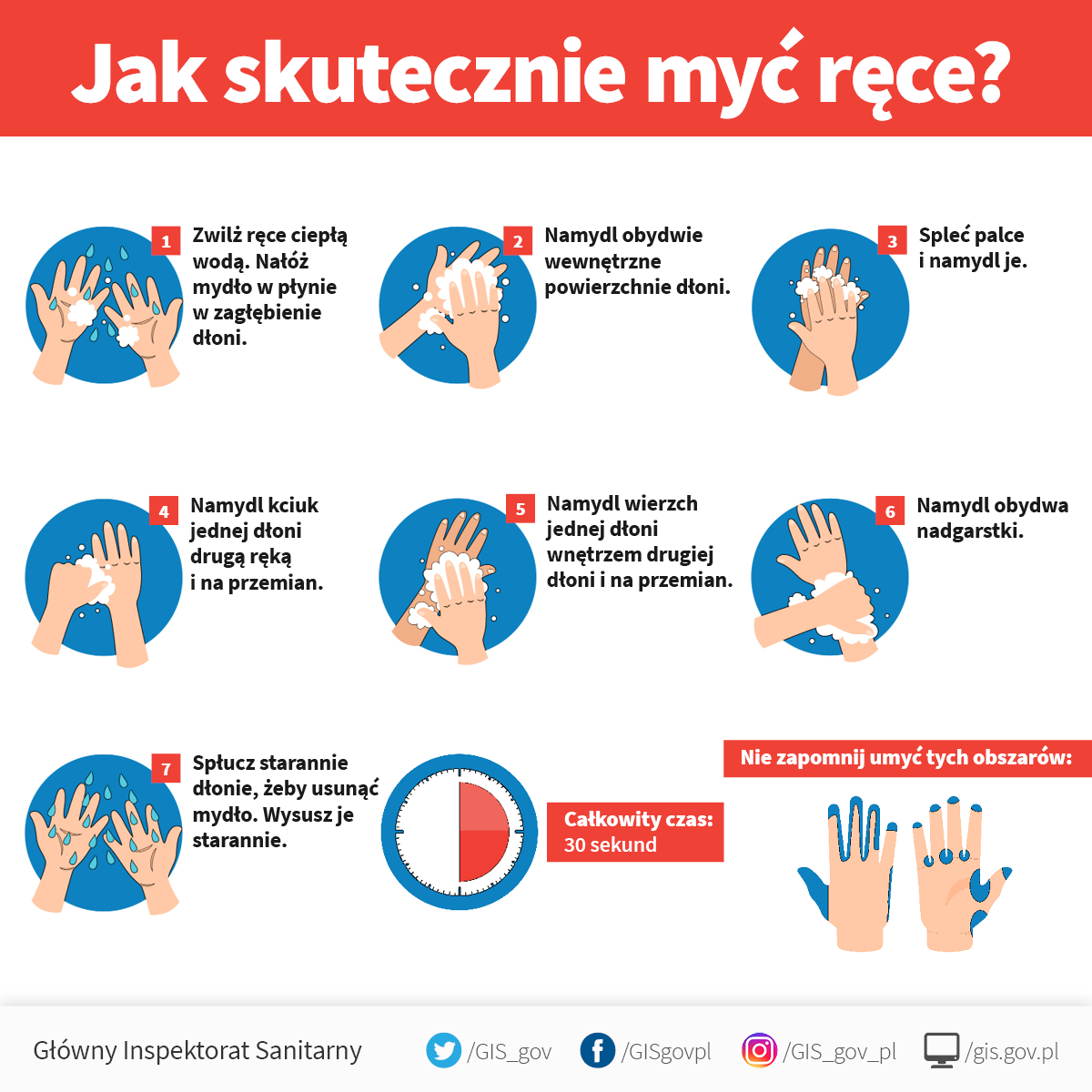      Pamiętajmy  o  tym,  że  higiena  rąk  nie  jest  czymś,  co  musi  być  uciążliwe  a  mycie rąk powinno stać się dla każdego nawykiem, czynnością, którą  wykonuje z dużą regularnością. Wyrabiając  w  sobie  prawidłowe  nawyki,  zapewniamy  sobie  i  naszym  bliskim  maksymalną  ochronę  przed  wieloma  chorobami,  jednocześnie  zwracamy  uwagę   na  to,  aby  nie  tylko  często  i  dokładnie  myć  ręce,  ale  również  unikać  kontaktu  brudnych  dłoni  z  ustami,  nosem   oczami  i  jedzeniem.  Ograniczając  kontakt  zanieczyszczonej  skóry  z  błonami  śluzowymi i  łącząc  to  z  dokładnym  i  częstym  myciem  rąk,  zapewniamy  sobie  najlepszą  możliwą  ochronę  przed  wieloma  uciążliwymi  i  groźnymi  chorobami.